CURRICULUM VITAE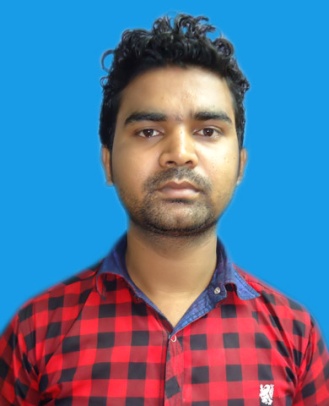 Waise Waise.338110@2freemail.com 	To Have a Clear Vision in achieving organization’s goal and management objective.      To work for organization where maximum potential ability.Worked as storekeeper maintenance warehouse by operating Tally Erp9 & Microsoft Excel in “Soumya Mining Pvt. Ltd. From ”10th October 2013 To 17th November 2014.. Worked as Storekeeper Maintain Of spare parts of warehouse by Data operating in Tally Erp9 & Microsoft Excel in “Swift Equipment Pvt.Ltd.” The (Authorized Dealer of Lugging India Pvt.Ltd) 02nd Dec. 2014 to 20th Dec. 2016Diploma In Financial account In Tally Erp9 From (Bhaloti Computer Institute “Jharia”)Ms Excel, Ms Word, Ms PowerPoint  Photoshop From (Doacc “Ranchi”)     Date of Birth		:		18th May 1989Sex			:		MaleBlood Group		:		O+Height			:		175,cmsNationality		:		IndianLanguage Known	:		Hindi, English                                                           DeclarationI hereby declare that all the above said information’s are true to the best of my knowledge.ObjectiveExperienceEducational QualificationCourse                      School/College           University/Board           Year          DivisionMetric                       BGH high school          J.A.C (Ranchi)                 2006             2nd                                         Loyabad                                                                                  45%Inter Mediate          S.S.N.M College            J.A.C (Ranchi)                 2010             2nd                                         Sijua                                                                                         55%Technical QualificationHobbiesShowing MoviesComputer OperatingHoliday EnjoyingPersonal Details